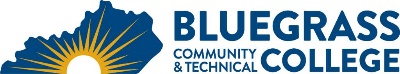 Program Coordinator: Dixie Hayes	E-mail: dixie.hayes@kctcs.edu		Phone: 859-227-1877Program Website: https://bluegrass.kctcs.edu/education-training/program-finder/equine-studies.aspx Student Name:		Student ID: Students must meet college readiness benchmarks as identified by the Council on Postsecondary Education or remedy the identified skill deficiencies. Graduation Requirements:Advisor Name	__________________________________	Advisor Contact	________________________________First SemesterCredit HoursTermGradePrerequisitesNotesEQS 103 Racehorse Care1EQS 104 Racehorse Care Lab3Pre or Coreq: EQS 103EQS 110 Basic Equine Physiology 3CHE 140 Introductory General Chemistry3MAT 116CHE 145 Introductory General Chemistry Laboratory1Coreq: CHE 140MAT 116 Technical Mathematics3Total Semester Credit Hours14Second SemesterCr. Hrs.TermGradePrerequisitesNotesEQS 299 Equine Co-op1AGR 240 Introduction to Animal Science3See note below.BIO 112 Introduction to Biology3COM 181 Basic Public Speaking3ENG 101 Writing I3Total Semester Credit Hours13Total Certificate Credit Hours2725% or more of Total Certificate Credit Hours must be earned at BCTCGrade of C or higher in each course required for the certificateAdditional InformationIf AGR 240 Introduction to Animal Science is not available, EQS 115 Equine Health and Medications may be substituted with the approval of the Equine Studies Program Coordinator.